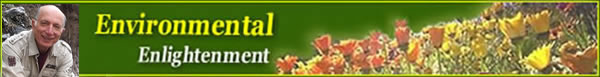 
Environmental Enlightenment #243
By Ami Adini - Issued June 6, 2018